Name _________________________________MONDAY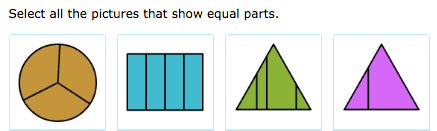 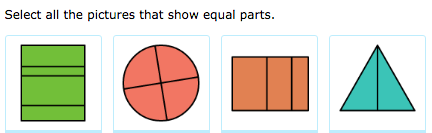 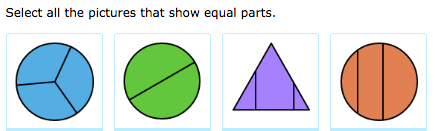 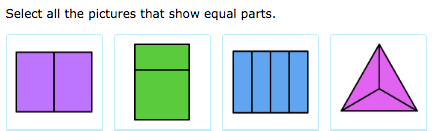 www.forrestmath.weebly.com Identifying Fractions HWTUESDAYDirections: Write the fraction beside the model and then draw a line to match the fraction below with their correct name in word form.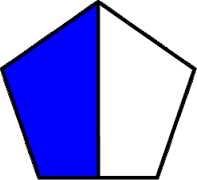 					One third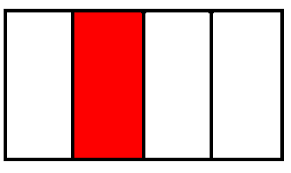 One tenth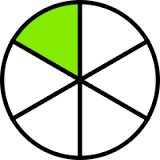 					One sixth		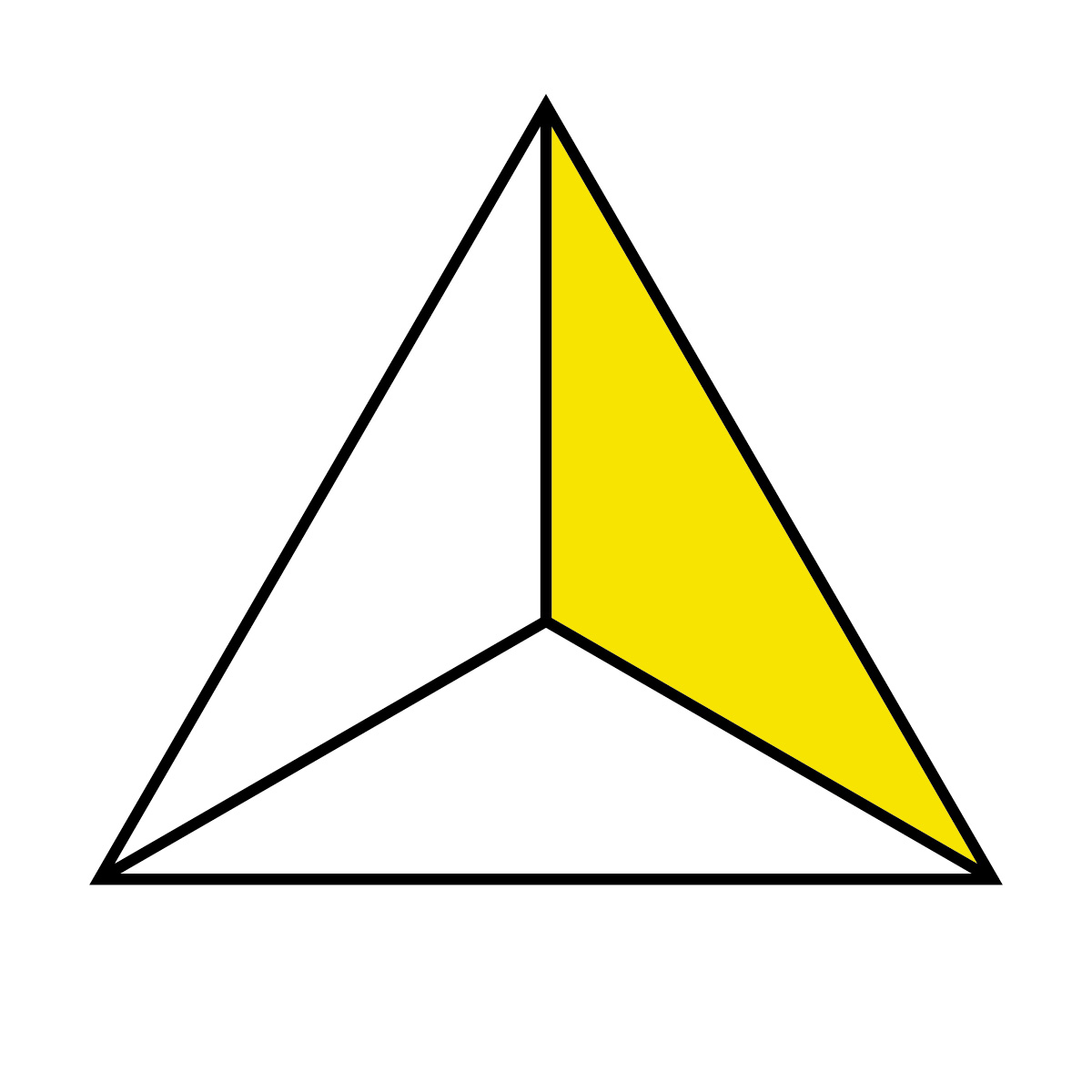 					One half			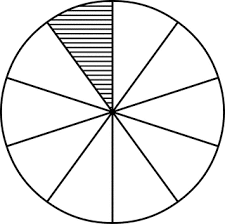 					One fourth		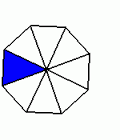 One eighthWEDNESDAY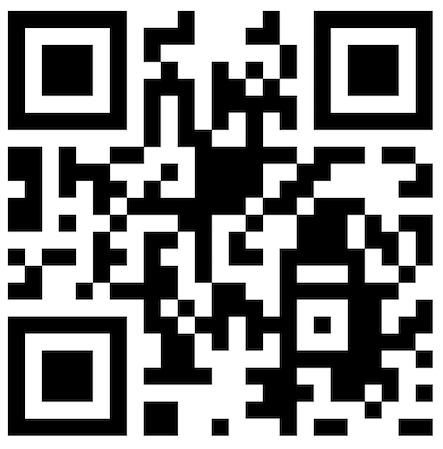 Directions: Shade the following models to show the correct fraction. www.forrestmath.weebly.comTHURSDAYDirections: Circle the fraction that fits each model.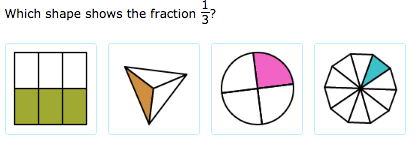 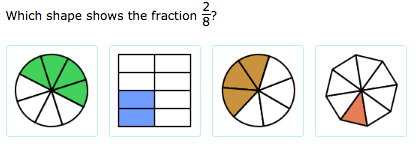 Directions: write the fraction for each model.What fraction of the blocks are light grey?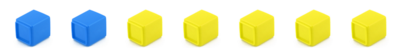 What fraction of the t-shirts are striped?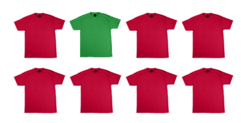 FractionModel3*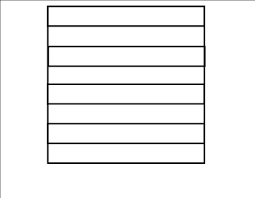 7! )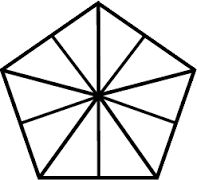 2@  or 1 whole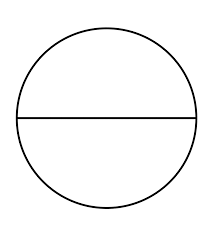 2#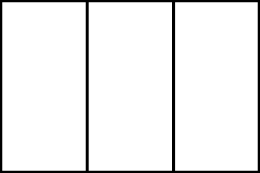 5^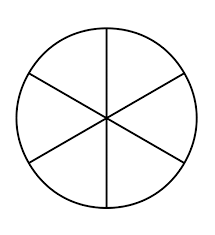 